قانون تعیین عیدی و پاداش سالانه کارگران شاغل در کارگاه‌های مشمول قانون کار (مصوب مورخ ۷۰/۱۲/۶ مجلس شورای اسلامی)قانون تعیین عیدی و پاداش سالانه کارگران شاغل در کارگاه‌های مشمول قانون کار‌ماده واحده- کلیه کارفرمایان کارگاههای مشمول قانون کار مکلفند به هر یک از کارگران خود به نسبت یک سال کار معادل شصت روز آخرین مزد،‌به عنوان عیدی و پاداش بپردازند. مبلغ پرداختی از این بابت به هر یک از کارکنان نبایستی از معادل نود روز حداقل مزد روزانه قانونی تجاوز کند.‌تبصره ۱- مبلغ پرداختی به کارکنانی که کمتر از یک سال در کارگاه کار کرده‌اند باید به مأخذ شصت روز مزد و به نسبت ایام کارکرد در سال، محاسبه‌گردد. مبلغ پرداختی از این بابت برای هر ماه نباید از یک دوازدهم سقف تعیین شده موضوع ماده واحده این قانون تجاوز نماید.‌تبصره ۲- در کارگاههایی که مطابق رویه جاری کارگاه بیش از مبالغ فوق پرداخت می‌نمایند، عرف کارگاه معتبر خواهد بود.‌تبصره ۳- رسیدگی به اختلافات ناشی از اجرای این قانون در صلاحیت مراجع پیش‌بینی شده در فصل حل اختلافات قانون کار می‌باشد.‌تبصره ۴- این قانون از تاریخ تصویب لازم‌الاجرا بوده و جایگزین لایحه قانونی تأمین منافع کارگران مشمول قانون سهیم کردن در منافع کارگاه‌های‌ صنعتی و تولیدی مصوب ۱۳۴۱ و لغو قوانین مصوب ۱۳۵۹.۴.۲۳ شورای انقلاب جمهوری اسلامی ایران می‌گردد.‌قانون فوق مشتمل بر ماده واحده و چهار تبصره در جلسه علنی روز سه‌شنبه مورخ ششم اسفند ماه یک هزار و سیصد و هفتاد مجلس شورای اسلامی‌تصویب و در تاریخ ۱۳۷۰.۱۲.۶ به تأیید شورای نگهبان رسیده است.‌رئیس مجلس شورای اسلامی- مهدی کروبی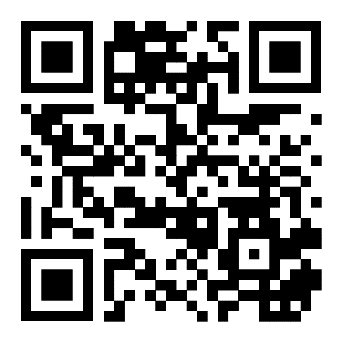 